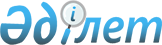 О внесении изменений в решение районного маслихата от 16 апреля 2014 года № 134 "Об установлении размеров социальной помощи"
					
			Утративший силу
			
			
		
					Решение маслихата Иргизского района Актюбинской области от 30 октября 2015 года № 212. Зарегистрировано Департаментом юстиции Актюбинской области 18 ноября 2015 года № 4582. Утратило силу решением маслихата Иргизского района Актюбинской области от 23 декабря 2015 года № 225      Cноска. Утратило силу решением маслихата Иргизского района Актюбинской области от 23.12.2015 № 225.

      В соответствии со статьей 6 Закона Республики Казахстан от 23 января 2001 года "О местном государственном управлении и самоуправлении в Республике Казахстан", постановлением Правительства Республики Казахстан от 21 мая 2013 года "Об утверждении Типовых правил оказания социальной помощи, установления размеров и определения перечня отдельных категорий нуждающихся граждан" маслихат Иргизского района РЕШИЛ:

      1. Внести в решение районного маслихата от 16 апреля 2014 года № 134 "Об установлении размеров социальной помощи" (зарегистрированное в Реестре государственной регистрации нормативных правовых актов за № 3856, опубликованное 29 апреля 2014 года в газете "Ырғыз") следующие изменения:

      Приложение к указанному решению изложить в новой редакции согласно приложению к настоящему решению:

      2. Настоящее решение вводится в действие по истечении десяти календарных дней после дня его первого официального опубликования.

 Единый размер социальной помощи к памятным датам и праздничным дням      " 1. Следующим категориям:

      Участникам и инвалидам Великой Отечественной войны, ко Дню Победы - 9 Мая, в размере 100 тысяч тенге;

      Лицам, приравненным по льготам и гарантиям к участникам и инвалидам Великой Отечественной войны, ко Дню Победы - 9 Мая, в размере 50 тысяч тенге;

      Другим категориям лиц, приравненным по льготам и гарантиям к участникам Великой Отечественной войны, ко Дню Победы - 9 Мая, в размере 30 тысяч тенге;

      Лицам, трудившимся и проходившим воинскую службу в тылу, не менее 6 месяцев в период с 22 июня 1941 года по 9 мая 1945 года, получающим специальное государственное пособие, ко Дню Победы - 9 Мая, в размере 15 тысяч тенге;

      Женам (мужьям) умерших участников Великой Отечественной войны, не признававшихся инвалидами, не вступившим в повторный брак, ко Дню Победы - 9 Мая, в размере 25 тысяч тенге;

      Родителям и женам умерших воинов-афганцев в афганской войне, не вступившим в повторный брак, ко Дню Победы - 9 Мая, в размере 25 тысяч тенге;

      Инвалидам, получающим государственные социальные пособия, ко Дню инвалидов - второе воскресенье октября, в размере 30 тысяч тенге;

      Малообеспеченным семьям из числа получателей государственной адресной социальной помощи на детей до 18 лет, ко Дню защиты детей - 1 июня, в размере 20 тысяч тенге.

      2. В случае наличия права отдельных категории граждан на социальную помощь (в соответствии статуса) к различным памятным датам и праздничным дням, оказывается один вид социальной помощи (более высокий по размеру).

      3. Выплата сумм социальной помощи производится через акционерное общество "Казпочта" Актюбинского областного филиала Иргизского районного узла почтовой связи путем перечисления денежных средств на лицевые счета или картсчета получателей.".


					© 2012. РГП на ПХВ «Институт законодательства и правовой информации Республики Казахстан» Министерства юстиции Республики Казахстан
				
      Председатель сессии районного маслихата 

Б. САДИРХАНОВА

      Секретарь районного маслихата 

К. КОСАЯКОВ
Приложение к решению Иргизского районного маслихата от 16 апреля 2014 года № 134Приложение к решению Иргизского районного маслихата от 30 октября 2015 года № 212